 Pick One: (one paragraph response)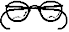 1) How do Dave’s brothers react to the abuse? Why? What would you do if you were Dave’s sibling?2) What is the father’s main focus in life? Do you think he loves Dave? Why or why not?3) Why does Dave not fight back with his mom or tell the police? Do you think an abuser can ever change and stop abusing? Why or why not?	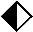 	Pick One: (one paragraph response)1) Why does Dave feel the need to protect his mother? 2) Do you think it is possible to love and hate someone at the same time? Why?3) How should the kids at school feel about bullying Dave? Why? What consequence do they deserve for their behavior? Why? Compare and contrast the actions and appearance of the mom in Ch.2 and Ch.3: Choose one of the following options: Double Bubble Map, Comparison Table, Venn Diagram, or a symbol collage.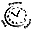  Describe all the situations of abuse Dave had to face in escalating order (from least worst to worst): Choose one of the following: Ranking Ladder or Timeline.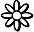  Pick One: (one paragraph response)1) How do Dave’s brothers react to the abuse? Why? What would you do if you were Dave’s sibling?2) What is the father’s main focus in life? Do you think he loves Dave? Why or why not?3) Why does Dave not fight back with his mom or tell the police? Do you think an abuser can ever change and stop abusing? Why or why not?	     Pick One: (one paragraph response)1) Why does Dave feel the need to protect his mother? 2) Do you think it is possible to love and hate someone at the same time? Why?3) How should the kids at school feel about bullying Dave? Why? What consequence do they deserve for their behavior? Why? Compare and contrast the actions and appearance of the mom in Ch.2 and Ch.3: Choose one of the following options: Double Bubble Map, Comparison Table, Venn Diagram, or a symbol collage. Describe all the situations of abuse Dave had to face in escalating order (from least worst to worst): Choose one of the following: Ranking Ladder or Timeline.